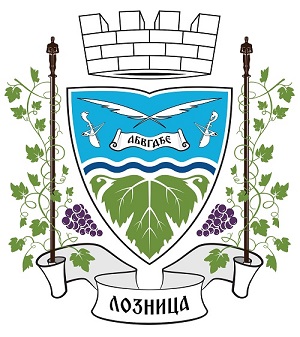 КОНКУРСНА ДОКУМЕНТАЦИЈАза јавну набавку добараНАБАВКА ПРОТИВГРАДНИХ РАКЕТАЈН број 404-43-833/2019-IIIı-4Лозница,  јун 2019. годинеКонкурсна документација садржи: 39 странаНа основу чл.  39.  и 61. Закона о  јавним  набавкама  („Сл.  гласник РС”, бр.124/2012, 14/2015 и 68/2015 у даљем тексту: Закон), чл. 2. Правилника о обавезним елементима конкурсне документације у поступцима јавних набавки и начину доказивања испуњености услова („Сл. гласник РС” бр. 86/2015), Одлуке о покретању поступка јавне набавке број: 404-43-833/2019-IIIı-1 и   Решења о образовању комисије за јавну набавку404-43-833/2019-IIIı-2 од 18.06.2019. године припремљена је:КОНКУРСНА ДОКУМЕНТАЦИЈАза јавну набавку мале вредности – НАБАВКА ПРОТИВГРАДНИХ РАКЕТА ЈН бр:        43/2019Конкурсна документација садржи:На основу  чл. 39, 53, 60, 61, Закона о јавним набавкама („Службени гласник РС” бр. 124/12, 14/2015 и 68/2015, у даљем тексту: Закон) и  Правилника о ближем уређењу поступка јавне набавке број 06-3-7/18-II од 14.02.2018. године, припремљен је дана 18.06.2019. године,П О З И Вза достављање понуда у поступку јавне набавке  добара Набавка противградних ракета  број 43/2019                                                    Деловодни број: 404-43-833/2019-IIIı-3 Предметна конкурсна документација се доставља на основу  позива за подношење понуда. Понуде се припремају и подносе у складу са позивом за подношење понуде  и конкурсном документацијом. Понуђач је дужан да испуњава услове дефинисане чланом 75. и 76. Закона о јавним набавкама, што доказује на начин дефинисан конкурсном документацијом. Понуде се подносе у затвореној коверти са назнаком: '' Набавка противградних ракета  за потребе Градске управе града Лознице - (НЕ ОТВАРАТИ)''.1. Подаци о наручиоцуНаручилац: Град Лозница  - Градска управаАдреса: Карађорђева број 2МБ: 07169981 ПИБ:101196408 ТР: 840-33640-88 Интернет страница: www.loznica.rs 2. Врста поступка јавне набавкеПредметна јавна набавка се спроводи у складу са чланом: 39, 53, 60, 61, Закона о јавним набавкама („Службени гласник РС” бр. 124/2012, 14/2015 и 68/2015, у даљем тексту: Закон)   Правилника о ближем уређењу поступка јавне набавке број 06-3-7/18-II од 14.02.2018. године и  подзаконским актима којима се уређују јавне набавке.Врста поступка јавне набавкеПредметна јавна набавка се спроводи као јавна набавка мале вредности, у складу са Законом и подзаконским актима којима се уређују јавне набавке.3. Предмет јавне набавкеПредмет јавне набавке бр. 43/2019, су ДОБРА Назив и ознака из општег речника набавке (ОРН):24613000  - сигналне ракете.Контакт Лице за контакт: Слађана Томићевић,Е - mail адреса: stomicevic@loznica.rsВрста наручиоца: Локална самоуправаНабавка се спроводи ради закључивања уговора.Критеријум за избор најповољније понуде: Најнижа понуђена цена.Интернет стараница Наручиоца: www.loznica.rs Понуђач је дужан да на полеђини коверте назначи назив, адресу, телефон и контакт особу. Понуде се достављају путем поште  на адресу Наручиоца– Град Лозница Градска управа, Карађорђева 2,  15300 Лозница, или лично у просторије, сваког радног дана 07,00 -15,00 сати. Благовременом понудом ће се сматрати понуда која стигне на наведену адресу најкасније до 27.06.2019. године до 13:00 часова. Понуде које стигну после рока наведеног у претходном ставу сматраће се неблаговременим. Неблаговремене понуде се неће отварати и по окончању поступка отварања биће враћене понуђачу, са назнаком да је понуда поднета неблаговремено. Јавно отварање понуда ће се обавити последњег дана рока за подношење понуда, односно 27.06.2019. године у 13,30 часова у просторијама Наручиоца, уз присуство овлашћених представника понуђача. Представници понуђача су дужни да, пре почетка отварања понуда, доставе Комисији за јавну набавку овлашћење за присуствовање отварању понуда. Пуномоћје се доставља у писаној форми и мора бити заведено код понуђача, оверено печатом и потписано од стране овлашћеног лица понуђача. Оквирни рок за доношење Одлуке о додели уговора је 5  дана од дана отварања понуда.Додатне информације могу се добити до истека рока за подношење понуда, сваког радног дана на телефон 015/879-263 од 08,00 до 14,00 часова.Лице за контакт: Јован Миладиновић и Слађана Томићевић, Одсек за јавне набавке, мејл: jmiladinovic@loznica.rs stomicevicc@loznica.rsI ОПШТИ ПОДАЦИ О ЈАВНОЈ НАБАВЦИ1. Подаци о наручиоцуГрад Лозница – Градска управа ул.Карађорђева број 2, 15300 Лозница ПИБ 101196408MB 071699812. Врста поступка јавне набавкеПредметна јавна набавка се спроводи у поступку јавне набавке мале вредности у складу са Законом и подзаконским актима којима се уређују јавне набавке.3. Предмет јавне набавкеПредмет јавне набавке: Набавка противградних ракета за потребе Градске управе, обликована у 2 Партије:Партија 1 – ракета  домета од 7.300 до 7.900 mПартија 2 -  ракета  домета до 6.100 m4. Контакт (лице или служба)Лица за контакт:  Слађана Томићевић, Јован Миладиновић.II  ПОДАЦИ О ПРЕДМЕТУ ЈАВНЕ НАБАВКЕПредмет јавне набавке      Предмет јавне набавке бр. 43/2019 су: добра   - набавка ПРОТИВГРАДНИХ  РАКЕТА. Ознака из општег речника набавки 24613000, сигналне ракете, противградне ракете.III ВРСТА, ТЕХНИЧКЕ КАРАКТЕРИСТИКЕ, КОЛИЧИНА И ОПИС ДОБАРАНабавка противградних ракета ПАРТИЈА 1 ракета  домета од 7.300 до 7.900 mНабавка противградних ракета   ПАРТИЈА 2 РАКЕТАдомета до 6.100 mПрилог 1. ТЕХНИЧКИ УСЛОВИ НАРУЧИОЦАПонуђач се обавезује да ће противградне ракете које су предмет овог уговора испоручити у свему према конструктивно-техничкој документацији и техничким условима за израду, контролу и пријем, овереним за серијску производњу на основу које је издат Атест - Решење за стављање у промет  од стране надлежног МУП-а.Сходно законској обавези, Понуђач је дужан да уз испоручене противградне ракете достави Наручиоцу и декларацију о квалитету.Понуђач гарантује пуну пиротехничку и општу безбедност и декларисан квалитет противградних ракета, под условом да се Наручилац у свему придржава Упутства о транспорту, складиштењу, манипулацији и руковању са противградним ракетама.Наручилац задржава право да пре испоруке упути свог представника на квалитативни пријем поједине серије противградних ракета у фабрику Понуђача. Квалитативни пријем противградних ракета које су предмет овог уговора Наручилац ће обавити по усаглашеном “Програму квалитативног испитивања производне серије”. Утрошене противградне ракете за статичка испитивања, која су саставни део квалитативног пријема, падају на терет Понуђача. Трошкови анализе реагенса и рада представника Наручиоца падају на терет Наручиоца.Неисправност противградних ракета која је последица производно-технолошке грешке, у току гарантног рока пада на терет Понуђача.На терет Понуђача пада и материјална и не материјална штета нанета трећим физичким и правним лицима, као и штета на лансерима и објектима унутар система одбране од града, настала неисправношћу-лагањем противградних ракета, која су последица производно - технолошке грешке. Под неисправном ракетом која је последица производно-технолошке грешке подразумевају се оне које нису извршиле своју наменску функцију а основне неисправности су садржане у следећем:	- Да је ракета експлодирала - сагорела у лансеру,	- Да је ракета превремено експлодирала по полетању,	- Да је ракета комплетна пала на земљу и експлодирала,	- Да је ракета комплетна пала на земљу и није експлодирала,	- Да је мотор ракете пао на земљу, није експлодирао, а прогорео је,	- Да је генератор са реагенсом пао на земљу и експлодирао,   	- Да је генератор са реагенсом пао на земљу и није експлодирао.- Неполетање ракете као последица технолошке грешке.Претходно дефинисане основне функционалне неисправности утврђује Наручилац за сваку појединачну противградну ракету у току спровођења дејства о чему редовно, једанпут месечно, извештава Понуђача. На крају сезоне одбране од града, путем обострано потписаног и овереног записника утврђује се обавеза Понуђача за накнаду неисправних ракета испоруком нових.Неисправности које региструје Наручилац, а које нису обухваћене претходним описом основних неисправности, утврдиће заједничка комисија Понуђача и Наручиоца.Материјалну штету на лансирним уређајима утврђује комисија Наручиоца у динарској противвредности о чему писмено, на крају сезоне одбране од града, обавештава Понуђача који је у обавези да регистровану штету надокнади.Понуђач је у обавези да обавезе из претходних ставова испуни најкасније до 01.03. наредне године.У случајевима штете настале трећим физичким и правним лицима услед неисправности  противградних ракета, као последица производно-технолошке грешке, Наручилац се обавезује да писмено - записнички, у року од 48 сати по пријави са терена, обавести Понуђача. Записник обавезно садржи следеће податке:	- Са које противградне станице је испаљена ракета која је причинила штету,	- Кратак опис неисправности - лагања,	- Из које је серије-рате неисправна противградна ракета и- Кратак опис причињене штете са проценом.Понуђач је сагласан да по пријему обавештења о настанку материјалне штете  обавести Наручиоца о слању свог представника на место настанка штете ради заједничке процене штете (Понуђач, Наручилац и оштећени), на основу које Понуђач врши надокнаду, директно оштећеном лицу и о томе обавести Наручиоца најкасније до 01.03. наредне године. Понуђач гарантује квалитет испоручених предметних ракета, са процентом неисправности током експлоатационог периода мањим од 2% утрошених ракета.Наручилац задржава право да у случају да  проценат укупних функционалних неисправности прелази 2% од утрошених противградних ракета одређене производне серије, обустави даљу употребу и изврши повлачење ракета са противградних станица. Повучене противградне ракете доставиће се на поправку, а трошкови повлачења падају на терет Понуђача. У случају да Понуђач не прихвати констатовану неисправност већу од 2% и не предузме мере за поправку ракета из дотичне призвдодне серије, Наручилац задржава право да затражи реатестовање производне серије од, за то, надлежне институције. У случају потврде навода Наручиоца, трошкови реатестовања падају на терет Понуђача. Противградне ракете пакују се у оригиналну транспортну-контејнерску амбалажу. Наручилац и Понуђач су сагласни да ће се повраћај амбалаже регулисати посебним споразумом у складу са захтевом Понуђача и могућности Наручиоца.Уз противградне ракете, Понуђач је у обавези да преда Наручиоцу:	-Копију Решења о стављању у промет - Атест надлежног МУП-а,-Документацију са декларисаним карактеристикама средстава на основу које је издат Атест - Решење о стављању у промет.	-Упутства за руковање, чување, одржавање итд.Прилог 2. ОСНОВНЕ ЗАХТЕВАНЕ КАРАКТЕРИСТИКЕ РАКЕТАдомета од 7.300 до 7.900 mРакете по начину лансирања са и без динамичког удара, са линијским начином исејавања реагенса, вертикалног домета од 7.300 до 7.900 m испаљене се надморске висине 0 m метара под елавационим углом од 85°,  које се користе на надморским висинама лансирних места испод 500 м, које носе минимум  400 грама реагенса на бази сребро-јодида (АгЈ) активности по граму пиротехничке смеше минимум 1012 честица.ОСНОВНЕ ЗАХТЕВАНЕ КАРАКТЕРИСТИКЕ РАКЕТАдо 6.100 mРакете по начину лансирања са и без динамичког удара, са линијским или касетним начином исејавања реагенса, вертикалног домета до 6.100 m испаљене се надморске висине 0 m метара под елавационим углом од 85°,  које се користе на свим надморским висинама лансирних места, које носе од 400 грама до 480 грама реагенса на бази сребро-јодида (АгЈ) активности по граму пиротехничке смеше минимум 1012 честица.IV  УСЛОВИ ЗА УЧЕШЋЕ У ПОСТУПКУ ЈАВНЕ НАБАВКЕ ИЗ ЧЛ.75. и 76. ЗАКОНА И УПУТСТВО КАКО СЕ ДОКАЗУЈЕ ИСПУЊЕНОСТ ТИХ УСЛОВА1.  УСЛОВИ ЗА УЧЕШЋЕ У ПОСТУПКУ ЈАВНЕ НАБАВКЕ ИЗ ЧЛ. 75. И 76.ЗАКОНА1.1.    Право на учешће у поступку предметне јавне набавке има понуђач који испуњава обавезне услове за учешће у поступку јавне набавке дефинисане чл. 75. Закона, и то:1) Да је регистрован код надлежног органа, односно уписан у одговарајући регистар (чл. 75. ст. 1. тач. 1) Закона);2) Да  он  и  његов  законски  заступник  није  осуђиван  за  неко  од кривичних дела као члан организоване криминалне групе, да није осуђиван  за  кривична  дела  против  привреде,  кривична  дела против  животне  средине,  кривично  дело  примања  или  давањамита, кривично дело преваре (чл. 75. ст. 1. тач. 2) Закона);3) Да је измирио доспеле порезе, доприносе и друге јавне дажбине у складу са прописима Републике Србије или стране државе када има седиште на њеној територији (чл. 75. ст. 1. тач. 4) Закона);4) Понуђач је дужан да при састављању понуде изричито наведе да је поштовао обавезе које произлазе из важећих прописа о заштити на	раду,   запошљавању   и   условима   рада,   заштити   животне средине, као и да нема забрану обављања делатности која је на снази у време подношења понуде.1.2.    Уколико понуђач подноси понуду са подизвођачем, у складу са чланом 80. Закона, подизвођач мора да испуњава обавезне услове из члана 75. став 1. тач. 1) до 4) Закона и услов из члана 75. став 1. тачка 5) Закона, за део набавке који ће понуђач извршити преко подизвођача.1.3.    Уколико понуду подноси група понуђача, сваки понуђач из групе понуђача, мора да испуни обавезне услове из члана 75. став 1. тач.1) до 4) Закона, а додатне услове испуњавају заједно.Услов из члана 75. став 1.  тач.  5) Закона, дужан је да испуни понуђач из групе понуђача којем је поверено извршење дела набавке за који је неопходна испуњеност тог услова.2.  УПУТСТВО КАКО СЕ ДОКАЗУЈЕ ИСПУЊЕНОСТ УСЛОВАИспуњеност обавезних услова за учешће у поступку предметне јавне набавке, понуђач доказује достављањем следећих доказа:Испуњеност обавезних услова из члана 75. став 1. тачке од 1-4. ЗЈН-а понуђач, доказује писаном изјавом датом под пуном материјалном и кривичном одговорношћу. Образац Изјаве је саставни елемент конкурсне документације. Уколико понуђач подноси понуду са подизвођачем, Изјава мора бити потписана и од стране овлашћеног лица подизвођача и оверена печатом, Уколико понуду подноси група понуђача, Изјава мора бити потписана од стране овлашћеног лица сваког понуђача из групе понуђача и оверена печатом.Испуњеност услова из чл. 75. ст. 1. тач.  2)  Закона, понуђач доказује достављањем потписане и оверене Изјаве о поштовању обавеза које произилазе из важећих прописа о заштити на раду, запошљавању и условима рада, заштите животне средине и непостојању забране обављања делатности која је на снази у време подношења понуде, на прописаном обрасцу који је саставни део конкурсне документације. Уколико понуду подноси група понуђача, Изјава мора бити потписана од стране овлашћеног лица сваког понуђача из групе понуђача и оверена печатом.На захтев Наручиоца, а пре доношења одлуке о додели уговора, испуњеност обавезних услова за учешће у поступку предметне јавне набавке, понуђач доказује достављањем следећих доказа:    Услов из чл. 75. ст. 1. тач. 1) ЗаконаДоказ: Извод из регистра Агенције за привредне регистре, односно извод из регистра надлежног Привредног суда.    Услов из чл. 75. ст. 1. тач. 2) ЗаконаДоказ: Правна лица: 1) Извод из казнене евиденције, односно уверењe основног суда на чијем подручју се налази седиште домаћег правног лица, односно седиште представништва или огранка страног правног лица, којим сепотврђује да правно лице није осуђивано за кривична дела против привреде, кривична дела против животне средине, кривично дело примања или давања мита, кривично дело преваре; 2) Извод из казнене евиденције Посебног одељења за организовани криминал Вишег суда у Београду, којим се потврђује да  правно  лице  није  осуђивано  за  неко  од  кривичних  дела  организованогкриминала; 3) Извод из казнене евиденције, односно уверење надлежне полицијске управе МУП-а, којим се потврђује да законски заступник понуђача није  осуђиван  за  кривична  дела  против  привреде,  кривична  дела  против животне средине, кривично дело примања или давања мита, кривично дело преваре и неко од кривичних дела организованог криминала (захтев се може поднети према месту рођења или према месту пребивалишта законског заступника). Уколико понуђач има више законских заступника дужан је да достави доказ за сваког од њих.Предузетници и физичка лица: Извод из казнене евиденције, односно уверење надлежне полицијске управе МУП-а, којим се потврђује да није осуђиван за неко од кривичних дела као члан организоване криминалне групе, да није осуђиван за кривична дела против привреде, кривична дела против животне средине, кривично дело примања или давања мита, кривично дело преваре (захтев се може поднети према месту рођења или према месту пребивалишта).Доказ не може бити старији од два месеца пре отварања понуда;    Услов из чл. 75. ст. 1. тач. 4) ЗаконаДоказ: Уверење Пореске управе Министарства финансија и привреде да је измирио доспеле порезе и доприносе и уверење надлежне управе локалне самоуправе да је измирио обавезе по основу изворних локалних јавних прихода или потврду Агенције за приватизацију да се понуђач налази у поступку приватизације.Доказ не може бити старији од два месеца пре отварања понуда;    Услов из члана чл. 75. ст. 2. ЗаконаДоказ: Потписан и оверен Oбразац изјаве (Образац изјаве, дат је упоглављу XV). Изјава мора да буде потписана од стране овлашћеног лица понуђача и оверена печатом. Уколикопонуду подноси  група понуђача, Изјава мора бити потписана од стране овлашћеног лица сваког понуђача из групе понуђача и оверена печатом.3 ОБРАЗАЦ ИЗЈАВЕ О ПОШТОВАЊУ ОБАВЕЗА ИЗ ЧЛ. 75.СТ. 2. ЗАКОНАУ вези члана 75. став 2. Закона о јавним набавкама, као заступник понуђача дајем следећуИ З Ј А В УПонуђач................................................................................. у поступку јавне набавке -Набавка противградних ракета за потребе Градске управе број 43/2019 поштовао је обавезе које произлазе из важећих прописа о заштити на раду, запошљавању и условима рада, заштити животне средине, као  и  да  нема  забрану обављања  делатности  која  је  на  снази  у време подношења понуде.Датум                                                                                 ПонуђачНапомена: Уколико понуду подноси група понуђача, Изјава мора бити потписана од стране овлашћеног лица сваког понуђача из групе понуђача и оверена печатом.3а ОБРАЗАЦ ИЗЈАВЕ ПОНУЂАЧА О ИСПУЊАВАЊУ УСЛОВА ИЗ ЧЛАНА 75. СТ. 1. ЗАКОНА О ЈАВНИМ НАБАВКАМАУ складу са чланом 75. ст. 1. Закона о јавним набавкама („Сл. гласник РС“, број 124/2012, 14/2015 и 68/2015), под пуном материјалном и кривичном одговорношћу, као заступник понуђача                                                                    , дајем следећуИ З Ј А В УПонуђач                                                                           ,   са   седиштем   у                           , испуњава   обавезне   услове   дефинисане   конкурсном документацијом у поступку јавне набавке- Набавка портивградних ракета за потребе Градске управе града Лознице ЈН 43/2019, тј. услове наведене у члану 75. ст. 1. Закона о јавним набавкама, и то:1. Понуђач је регистрован код надлежног органа, односно уписан је у одговарајући регистар;2. Понуђач и његов законски заступник није осуђиван за неко од кривичних дела као члан организоване криминалне групе, није осуђиван за кривична дела против привреде, кривична дела против животне средине, кривична дела примања или давања мита и кривичног дела преваре;3. Понуђач је измирио доспеле порезе, доприносе и друге јавне дажбине у складу са прописима Републике Србије или стране државе када има седиште на њеној територији.Датум                                                                                 Потпис,Напомена: Уколико понуду подноси група понуђача, Изјава мора бити потписана од стране овлашћеног лица сваког понуђача из групе понуђача и оверена печатом.3б-  ОБРАЗАЦ ИЗЈАВЕ ПОДИЗВОЂАЧА О ИСПУЊАВАЊУ УСЛОВА ИЗ ЧЛАНА 75. СТ. 1. ЗАКОНА О ЈАВНИМ НАБАВКАМАУ складу са чланом 75. став 1. Закона о јавним набавкама („Сл. гласник РС“, број 124/2012, 14/2015 и 68/2015), под пуном материјалном и кривичном одговорношћу,                      као                      заступник                      подизвођача                                                                 , дајем следећуИ З Ј А В УПодизвођач                                                                         , са  седиштем  у                           , испуњава    обавезне    услове    дефинисане    конкурсном документацијом у поступку јавне набавка – Набавка портивградних ракета за потребе Градске управе града Лознице, ЈН 43/2019, тј. услове наведене у члану 75. ст. 1. Закона о јавним набавкама, и то:1. Подизвођач је регистрован код надлежног органа, односно уписан је у одговарајући регистар;2. Подизвођач и његов законски зуаступник није осуђиван за неко од кривичних дела као члан организоване криминалне групе, није осуђиван за кривична дела против привреде, кривична дела против животне средине, кривична дела примања или давања мита и кривичног дела преваре;3. Подизвођач је измирио доспеле порезе, доприносе и друге јавне дажбине у складу са прописима Републике Србије или стране државе када има седиште на њеној територији.Датум                                                                                 Потпис,Напомена: Уколико понуђач понуду подноси са подизвођачем, Изјава мора бити  потписана  од  стране  овлашћеног  лица  подизвођача     и  оверена печатом.V УПУТСТВО ПОНУЂАЧИМА КАКО ДА САЧИНЕ ПОНУДУ1. ПОДАЦИ О ЈЕЗИКУ НА КОЈЕМ ПОНУДА МОРА ДА БУДЕ САСТАВЉЕНАПонуђач подноси понуду на српском језику.2. НАЧИН НА КОЈИ ПОНУДА МОРА ДА БУДЕ САЧИЊЕНАПонуђач понуду подноси непосредно или путем поште у затвореној коверти или кутији,  затворену  на  начин  да  се  приликом  отварања  понуда  може  са сигурношћу утврдити да се први пут отвара.На полеђини коверте или на кутији навести назив и адресу понуђача.У случају да понуду подноси група понуђача, на коверти је потребно назначити да се ради о групи понуђача и навести називе и адресу свих учесника у заједничкој понуди.Понуду доставити на адресу: Град Лозница – Градска управа, Карађорђева број 2, 15300 Лозница – са назнаком: ,,Понуда за јавну набавку   добра   –   Набавка противградних ракета   ЈН бр. 43/2019 -НЕ ОТВАРАТИ”. Понуда се сматра благовременом уколико је примљена од стране наручиоца у канцеларији број 108 до 27.06.2019. године до 13:00 часова.Отварање понуда обавиће се 27.06.2019.  у Просторијама Наручиоца у 13:30 часова.Наручилац ће, по пријему одређене понуде, на коверти, односно кутији у којој се  понуда  налази,  обележити  време  пријема  и  евидентирати  број  и  датум понуде према редоследу приспећа. Уколико је понуда достављена непосредно наручилац ће понуђачу предати потврду пријема понуде. У потврди о пријему наручилац ће навести датум и сат пријема понуде.Понуда коју наручилац није примио у року одређеном за подношење понуда, односно која је примљена по истеку дана и сата до којег се могу понуде подносити, сматраће се неблаговременом.Понуда мора да садржи:     Потписану и оверену Изјаву Поглавље IV образац 3.     Потписан и оверен образац понуде Поглавље VI   Потписан и оверен Модел Уговора Поглавље VII   Потписан и оверен образац трошкова припреме понуде Поглавље VIII   Потписан и оверен Образац изјаве о независној понуди Поглавље IX4.  ПОНУДА СА ВАРИЈАНТАМАПодношење понуде са варијантама није дозвољено.5. НАЧИН ИЗМЕНЕ, ДОПУНЕ И ОПОЗИВА ПОНУДЕУ року за подношење понуде понуђач може да измени, допуни или опозове своју понуду на начин који је одређен за подношење понуде.Понуђач  је  дужан  да  јасно  назначи  који  део  понуде  мења  односно  која документа накнадно доставља.Измену, допуну или опозив понуде треба доставити на адресу: Карађорђева број 2., 15300 Лозница, канцеларија писарнице број 108, са назнаком:„Измена понуде за јавну набавку добра   –Набавка противградних ракета, ЈНбр.43/2019 - НЕ ОТВАРАТИ” или„Допуна понуде за јавну набавку  добра– Набавка противградних ракета, ЈНбр.43/2019 - НЕ ОТВАРАТИ” или„Опозив понуде за јавну набавку добра – Набавка противградних ракета, ЈНбр.43/2019 - НЕ ОТВАРАТИ” или„Измена и допуна понуде за јавну набавку добра – Набавка противградних ракета, ЈН бр.43/2019 - НЕ ОТВАРАТИ”.На полеђини коверте или на кутији навести назив и адресу понуђача. У случају да понуду подноси група понуђача, на коверти је потребно назначити да се ради о групи понуђача и навести називе и адресу свих учесника у заједничкој понуди.По истеку рока за подношење понуда понуђач не може да повуче нити да мења своју понуду.6. УЧЕСТВОВАЊЕ У ЗАЈЕДНИЧКОЈ ПОНУДИ ИЛИ КАО ПОДИЗВОЂАЧПонуђач може да поднесе само једну понуду.Понуђач који је самостално поднео понуду не може истовремено да учествује у заједничкој понуди или као подизвођач, нити исто лице може учествовати у више заједничких понуда.У Обрасцу понуде (поглавље VI), понуђач наводи на који начин подноси понуду, односно да ли подноси понуду самостално, или као заједничку понуду, или подноси понуду са подизвођачем7. ПОНУДА СА ПОДИЗВОЂАЧЕМУколико  понуђач  подноси  понуду  са  подизвођачем  дужан  је  да  у  Обрасцу понуде (поглавље VI) наведе да понуду подноси са подизвођачем, проценат укупне вредности набавке који ће поверити подизвођачу,  а који не може бити већи од 50%, као и део предмета набавке који ће извршити преко подизвођача.Понуђач у Обрасцу понуде наводи назив и седиште подизвођача, уколико ће делимично извршење набавке поверити подизвођачу.Уколико уговор о јавној набавци буде закључен између наручиоца и понуђача који  подноси понуду  са  подизвођачем,  тај  подизвођач ће  бити  наведен  и у уговору о јавној набавци.Понуђач је дужан да за подизвођаче достави доказе о испуњености услова који су наведени у поглављу IV конкурсне документације, у складу са упутством како се доказује испуњеност услова (Образац изјаве из поглаваља IV одељак3.).Понуђач у потпуности одговара наручиоцу за извршење обавеза из поступка јавне  набавке,  односно  извршење  уговорних  обавеза,  без  обзира  на  број подизвођача.Понуђач је дужан да наручиоцу, на његов захтев, омогући приступ код подизвођача, ради утврђивања испуњености тражених услова.8. ЗАЈЕДНИЧКА ПОНУДАПонуду може поднети група понуђача.Уколико понуду подноси група понуђача, саставни део заједничке понуде мора бити споразум којим се понуђачи из групе међусобно и према наручиоцу обавезују на извршење јавне набавке, а који садржи:  1)   податке о члану групе који ће бити носилац посла, односно који ће поднети понуду и који ће заступати групу понуђача пред наручиоцем,  2)  опис послова сваког од  понуђача из групе понуђача у извршењу уговора.Група понуђача је дужна да достави све доказе о испуњености услова који су наведени у поглављу IV конкурсне документације, у складу са упутством како се доказује испуњеност услова (Образац изјаве из поглавља IV одељак 3). Понуђачи   из   групе   понуђача   одговарају   неограничено   солидарно   према наручиоцу.Задруга може поднети понуду самостално, у своје име, а за рачун задругара или заједничку понуду у име задругара.Ако задруга подноси понуду у своје име за обавезе из поступка јавне набавке и уговора о јавној набавци одговара задруга и задругари у складу са законом.Ако задруга подноси заједничку понуду у име задругара за обавезе из поступка јавне набавке и уговора о јавној набавци неограничено солидарно одговарају задругари.9.   НАЧИН   И   УСЛОВИ  ПЛАЋАЊА,  ГАРАНТНИ   РОК,   КАО   И   ДРУГЕ ОКОЛНОСТИ ОД КОЈИХ ЗАВИСИ ПРИХВАТЉИВОСТ  ПОНУДЕ9.1. Захтеви у погледу начина, рока и услова плаћања.Рок плаћања је након испоруке. У обрасцу понуде навести рок плаћања. Плаћање се врши уплатом на рачун понуђача.Аванс није дозвољен.Место испоруке: Радарски центар противградне заштите на територији градаЛознице.9.2. Захтев у погледу рока важења понудеРок важења понуде не може бити краћи од 30 дана од дана отварања понуда.У случају истека рока важења понуде, наручилац је дужан да у писаном облику затражи од понуђача продужење рока важења понуде.Понуђач који прихвати захтев за продужење рока важења понуде на може мењати понуду.10. ВАЛУТА И НАЧИН НА КОЈИ МОРА ДА БУДЕ НАВЕДЕНА И ИЗРАЖЕНА ЦЕНА У ПОНУДИЦена мора бити исказана у динарима, са и без пореза на додату вредност, са урачунатим свим трошковима које понуђач има у реализацији предметне јавне набавке   са укупним трошковима превоз до седишта Наручиоца (ф-ко Град Лозница), с тим да ће се за оцену понуде узимати у обзир цена без пореза на додату вредност.Цена је фиксна и не може се мењати.Рок испоруке  до 10 дана од дана потписивања уговора.Ако је у понуди исказана неуобичајено ниска цена, наручилац ће поступити у складу са чланом 92. Закона.11. ПОДАЦИ О ДРЖАВНОМ ОРГАНУ ИЛИ ОРГАНИЗАЦИЈИ, ОДНОСНО ОРГАНУ ИЛИ СЛУЖБИ ТЕРИТОРИЈАЛНЕ АУТОНОМИЈЕ   ИЛИ ЛОКАЛНЕ САМОУПРАВЕ ГДЕ СЕ МОГУ БЛАГОВРЕМЕНО ДОБИТИ ИСПРАВНИ ПОДАЦИ О ПОРЕСКИМ ОБАВЕЗАМА, ЗАШТИТИ ЖИВОТНЕ СРЕДИНЕ, ЗАШТИТИ ПРИ ЗАПОШЉАВАЊУ, УСЛОВИМА РАДА И СЛ., А КОЈИ СУ ВЕЗАНИ ЗА ИЗВРШЕЊЕ УГОВОРА О ЈАВНОЈ НАБАВЦИПодаци о пореским обавезама се могу добити у Пореској управи, Министарства финансија и привреде.Подаци  о  заштити животне  средине  се  могу  добити  у  Агенцији  за  заштиту животне средине и у Министарству енергетике, развоја и заштите животне средине.Подаци  о  заштити  при  запошљавању  и  условима  рада  се  могу  добити  уМинистарству рада, запошљавања и социјалне политике.12.  ПОДАЦИ О  ВРСТИ,  САДРЖИНИ,  НАЧИНУ  ПОДНОШЕЊА,  ВИСИНИ  И РОКОВИМА ОБЕЗБЕЂЕЊА ИСПУЊЕЊА ОБАВЕЗА ПОНУЂАЧА     Понуђач је дужан да у понуди достави:1) Бланко соло меница за добро извршење посла - Изабрани понуђач се обавезује да приликом потписивања Уговора, преда наручиоцу бланко сопствену меницу, која мора бити евидентирана у Регистру меница и овлашћења Народне банке Србије. Меница мора бити оверена печатом и потписана од стране лица овлашћеног за заступање, а уз исту мора бити достављено попуњено и оверено менично овлашћење – писмо, са назначеним износом од 10% [наручилац наводи проценат, у складу са подзаконским актом, а тај проценат не може бити већи од 10%] од укупне вредности понуде без ПДВ-а.  Уз  меницу  мора  бити  достављена  копија  картона депонованих потписа који је издат од стране пословне банке коју понуђач  наводи  у  меничном  овлашћењу  –  писму  као    гаранција  за добро извршење посла издаје се у висини од 10% од укупне вредности уговора без ПДВ-а, са роком важности који је 30 (тридесет) дана дужи од истека рока за коначно извршење посла [овај рок може бити најмање 5 дана дужи од истека рока за коначно извршење посла]. Ако се за време трајања уговора промене рокови за извршење уговорне обавезе, важност менице   за добро извршење посла мора да се продужи. Наручилац ће уновчити меницу за добро извршење посла у случају да понуђач не буде извршавао своје уговорне обавезе у роковима и на начин предвиђен уговором.13. ЗАШТИТА ПОВЕРЉИВОСТИ ПОДАТАКА КОЈЕ НАРУЧИЛАЦ СТАВЉА ПОНУЂАЧИМА НА РАСПОЛАГАЊЕ, УКЉУЧУЈУЋИ И ЊИХОВЕ ПОДИЗВОЂАЧЕПредметна набавка не садржи поверљиве информације које наручилац ставља на располагање.    14. ДОДАТНЕ ИНФОРМАЦИЈЕ ИЛИ ПОЈАШЊЕЊА У ВЕЗИ СА   ПРИПРЕМАЊЕМ ПОЗаинтересовано лице може, у писаном облику [путем поште на адресу наручиоца, тражити од наручиоца додатне информације или појашњења у вези са припремањем понуде, најкасније 5 дана пре истека рока за подношење понуде.Наручилац ће заинтересованом лицу у року од 3 (три) дана од дана пријема захтева за додатним информацијама или појашњењима конкурсне документације, одговор доставити у писаном облику и истовремено ће ту информацију  објавити  на  Порталу  јавних  набавки  и  на  својој  интернет страници.Додатне информације или појашњења упућују се са напоменом „Захтев за додатним информацијама или појашњењима конкурсне документације, ЈН бр.43/2019”.Ако наручилац измени или допуни конкурсну документацију 8 или мање дана пре истека рока за подношење понуда, дужан је да продужи рок за подношење понуда и објави обавештење о продужењу рока за подношење понуда.По истеку рока предвиђеног за подношење понуда наручилац не може да мења нити да допуњује конкурсну документацију.Тражење  додатних  информација  или  појашњења  у  вези  са  припремањем понуде телефоном није дозвољено.Комуникација у поступку јавне набавке врши се искључиво на начин одређен чланом 20. Закона.15. ДОДАТНА ОБЈАШЊЕЊА ОД ПОНУЂАЧА ПОСЛЕ ОТВАРАЊА ПОНУДА И КОНТРОЛА КОД ПОНУЂАЧА ОДНОСНО ЊЕГОВОГ ПОДИЗВОЂАЧАПосле отварања понуда наручилац може приликом стручне оцене понуда да у писаном облику захтева од понуђача додатна објашњења која ће му помоћи при прегледу, вредновању и упоређивању понуда, а може да врши контролу (увид) код понуђача, односно његовог подизвођача (члан 93. Закона).Уколико наручилац оцени да су потребна додатна објашњења или је потребно извршити контролу (увид) код понуђача, односно његовог подизвођача, наручилац ће понуђачу оставити примерени рок да поступи по позиву наручиоца, односно да омогући наручиоцу контролу (увид) код понуђача, као и код његовог подизвођача.Наручилац  може  уз  сагласност  понуђача  да  изврши  исправке  рачунских грешака уочених приликом разматрања понуде по окончаном поступку отварања.У случају разлике између јединичне и укупне цене, меродавна је јединична цена.Ако  се понуђач  не сагласи  са  исправком  рачунских грешака,  наручилац  ће његову понуду одбити као неприхватљиву. 16. ВРСТА КРИТЕРИЈУМА ЗА ДОДЕЛУ УГОВОРА, ЕЛЕМЕНТИ КРИТЕРИЈУМА НА ОСНОВУ КОЈИХ СЕ ДОДЕЉУЈЕ УГОВОР И МЕТОДОЛОГИЈА ЗА ДОДЕЛУ ПОНДЕРА ЗА СВАКИ ЕЛЕМЕНТ КРИТЕРИЈУМАИзбор најповољније понуде ће се извршити применом критеријума „Најнижа понуђена цена“.17. ЕЛЕМЕНТИ КРИТЕРИЈУМА НА ОСНОВУ КОЈИХ ЋЕ НАРУЧИЛАЦ ИЗВРШИТИ ДОДЕЛУ УГОВОРА У СИТУАЦИЈИ КАДА ПОСТОЈЕ ДВЕ ИЛИ ВИШЕ ПОНУДА СА ЈЕДНАКИМ БРОЈЕМ ПОНДЕРА ИЛИ ИСТОМ ПОНУЂЕНОМ ЦЕНОМУколико две или више понуда имају исту најнижу понуђену цену, као најповољнија биће изабрана понуда оног понуђача који   је понудио краћи рок испоруке    противградних ракета.18. ПОШТОВАЊЕ ОБАВЕЗА КОЈЕ ПРОИЗИЛАЗЕ ИЗ ВАЖЕЋИХ ПРОПИСАПонуђач је дужан да у оквиру своје понуде достави изјаву дату под кривичном и материјалном одговорношћу да је поштовао све обавезе које произилазе из важећих прописа о заштити на раду, запошљавању и условима рада, заштити животне средине, као и да гарантује да је ималац права интелектуалне својине. (Образац изјаве из поглавља IV одељак 3).19. КОРИШЋЕЊЕ ПАТЕНТА И ОДГОВОРНОСТ ЗА ПОВРЕДУ ЗАШТИЋЕНИХ ПРАВА ИНТЕЛЕКТУАЛНЕ СВОЈИНЕ ТРЕЋИХ ЛИЦАНакнаду за коришћење патената, као и одговорност за повреду заштићених права интелектуалне својине трећих лица сноси понуђач.20. НАЧИН И РОК ЗА ПОДНОШЕЊЕ ЗАХТЕВА ЗА ЗАШТИТУ ПРАВА ПОНУЂАЧАЗахтев за заштиту права може да поднесе понуђач, односно заинтересовано лице, којима интерес за доделу уговора у конкретном поступку јавне набавке и који је претрпео или би могао да претрпи штету због поступања наручиоца противно одредбама Закона. Захтев за заштиту права подноси се наручиоцу, а копија се истовремено доставља Републичкој комисији. Захтев за заштиту права се доставља непосредно или препорученом пошиљком са повратницом. Захтев за заштиту права се може поднети у току целог поступка јавне набавке, против сваке радње наручиоца, осим уколико Законом није другачије одређено. О поднетом захтеву за заштиту права наручилац објављује обавештење на Порталу јавних набавки и на својој интернет страници, најкасније у року од 2 дана од дана пријема захтева.Уколико се захтевом за заштиту права оспорава врста поступка, садржина позива за подношење понуда или конкурсне документације, захтев ће се сматрати благовременим уколико је примљен од стране наручиоца најкасније 7 дана пре истека рока за подношење понуда, без обзира на начин достављања и уколико је подносилац захтева у складу са чланом 63. став 2. Закона указао наручиоцу на евентуалне недостатке и неправилности, а наручилац исте није отклонио.Захтев за заштиту права којим се оспоравају радње које наручилац предузме пре истека рока за подношење понуда, а након истека рока из претходног става 4. ове тачке, сматраће се благовременим уколико је поднет најкасније до истека рока за подношење понуда.После доношења одлуке о додели уговора из чл. 108. Закона или одлуке о обустави поступка јавне набавке из чл. 109. Закона, рок за подношење захтева за заштиту права је 10 дана од дана објављивања одлуке на Порталу јавних набавки.Захтевом за заштиту права не могу се оспоравати радње наручиоца предузете у поступку јавне набавке ако су подносиоцу захтева били или могли бити познати разлози за његово подношење пре истека рока за подношење захтева, а подносилац захтева га није поднео пре истека тог рока.Ако је у истом поступку јавне набавке поново поднет захтев за заштиту права од стране истог подносиоца захтева, у том захтеву се не могу оспораватирадње наручиоца за које је подносилац захтева знао или могао знати приликом подношења претходног захтева. Захтев за заштиту права садржи:1)  назив и адресу подносиоца захтева и лице за контакт,2)  назив и адресу наручиоца,3)  податке о јавној набавци која је предмет захтева, односно о одлуци наручиоца,4)  повреде прописа којима се уређује поступак јавне набавке,5)  чињенице и доказе којима се повреде доказују,6)  потврду о уплати таксе,7)  потпис подносиоца.Ако понети захтев за заштиту права не садржи све наведене обавезне елементе,наручилац ће такав захтев одбацити закључком.Подносилац  захтева  је  дужан  да  на  рачун  буџета  Републике  Србије уплати таксу у изнoсу од:-   60.000,00 динара у поступку јавне набавке мале вредности, на следећи начин:1)  број рачуна: 840-30678845-06,2)  шифра плаћања: 153 или 253,3)  позив на број: 43/2019,4)  сврха уплате: Такса за ЗЗП; назив наручиоца: Град Лозница – Градска управа6)  корисник: буџет Републике Србије.Поступак заштите права понуђача регулисан је одредбама чл. 138. – 167 Закона.21. РОК У КОЈЕМ ЋЕ УГОВОР БИТИ ЗАКЉУЧЕНУговор о јавној  набавци  ће  бити закључен  са  понуђачем  којем  је додељен уговор  у року од  5    дана  од  дана  протека  рока  за  подношење  захтева  за заштиту права из члана 149. Закона.У случају да је поднета само једна понуда наручилац може закључити уговор пре истека рока за подношење захтева за заштиту права, у складу са чланом112. став 2. тачка 5) Закона.VI ОБРАЗАЦ ПОНУДЕПонуда   бр    	од    	за  јавну  набавку:НАБАВКА ПРОТИВГРАДНИХ РАКЕТА, ЈН број: 43/2019.1)ОПШТИ ПОДАЦИ О ПОНУЂАЧУ2) ПОНУДУ ПОДНОСИ	В) КАО ЗАЈЕДНИЧКУ ПОНУДУНапомена: заокружити начин подношења понуде и уписати податке о подизвођачу, уколико се понуда подноси са подизвођачем, односно податке о свим учесницима заједничке понуде, уколико понуду подноси група понуђача3) ПОДАЦИ О ПОДИЗВОЂАЧУНапомена:Табелу „Подаци о подизвођачу“ попуњавају само они понуђачи који подносе понуду са подизвођачем, а уколико има већи број подизвођача од места предвиђених  у  табели,  потребно  је  да  се  наведени  образац  копира  у довољном броју примерака, да се попуни и достави за сваког подизвођача.4) ПОДАЦИ О УЧЕСНИКУ  У ЗАЈЕДНИЧКОЈ ПОНУДИНапомена:Табелу „Подаци о учеснику у заједничкој понуди“ попуњавају само они понуђачи који подносе заједничку понуду, а уколико има већи број учесника у заједничкој понуди од места предвиђених у табели, потребно је да се наведени образац копира  у  довољном  броју  примерака,  да  се  попуни  и  достави  за  сваког понуђача који је учесник у заједничкој понуди.5) ОПИС ПРЕДМЕТА НАБАВКЕ  ЈЕ НАБАВКА ПРОТИВГРАДНИХ РАКЕТАПартија 1.  ракета домета  од 7.300 до 7.900 mДатум                                                                  ПонуђачНапомене: Образац понуде понуђач мора да попуни, овери печатом и потпише, чиме потврђује да су тачни подаци који су у обрасцу понуде наведени. Уколико понуђачи подносе заједничку понуду, група понуђача може да се определи да образац  понуде  потписују  и  печатом  оверавају  сви  понуђачи  из  групе понуђача или група понуђача може да одреди једног понуђача из групе који ће попунити, потписати и печатом оверити образац понуде.Партија 2. РАКЕТА домета до 6.100 mДатум                                                                  ПонуђачОБРАЗАЦ СТРУКТУРЕ ПОНУЂЕНЕ ЦЕНЕЗа јавну набавку –противградних ракета за потребе Градске управе града   Лознице   ЈНМВ бр.43/2019__________________________________________________Назив понуђачаЦена мора бити исказана у динарима, са свим зависним трошковима, без пореза на додату вредност (ПДВ). Укупно уговорена цена је фиксна до краја реализације уговора. У случају да понуђач даје попуст, исти мора бити садржан у укупној цени. Попусти који нису исказани у укупној цени неће се узимати у обзир.Под  бројем 1 – уписати укупну цену  са урачунатим зависним трошковима  (трошкови набавке, трошкови испоруке, транспорта, рекламација у понуђеном гарантном року и  сви други зависни трошкови).Под бројем 2 – уписати стопу ПДВ-а;Под  бројем 3 – уписати износ ПДВ-а на укупну ценуПод бројем 4  – уписати укупну цену са ПДВ-ом.У __________________                                     Потпис овлашћеног лица понуђача Дана:_______________                                        __________________________________									                        IX   ОБРАЗАЦ ТРОШКОВА ПРИПРЕМЕ ПОНУДЕУ складу са чланом 88. став 1. Закона, понуђач 	 [навести назив понуђача], доставља укупан износ и структуру трошкова припремања понуде, како следи у табели:Трошкове припреме и подношења понуде сноси искључиво понуђач и не може тражити од наручиоца накнаду трошкова.Ако је поступак јавне набавке обустављен из разлога који су на страни наручиоца, наручилац је дужан да понуђачу надокнади трошкове израде узорка или  модела,  ако   су  израђени  у  складу  са   техничким   спецификацијама наручиоца и трошкове прибављања средства обезбеђења, под условом да је понуђач тражио накнаду тих трошкова у својој понуди.Датум:                                                                                           Потпис понуђачаX  ОБРАЗАЦ ИЗЈАВЕ О НЕЗАВИСНОЈ ПОНУДИУ складу са чланом 26. Закона,                                                                                  ,           (Назив понуђача)даје:ИЗЈАВУО НЕЗАВИСНОЈ ПОНУДИПод пуном материјалном и кривичном одговорношћу потврђујем да сам понуду у поступку јавне набавке противградних ракета за потребе Градске управе града   Лознице   бр. 43/2019,   поднео   независно,   без   договора   са   другим понуђачима или заинтересованим лицима.Датум:                                                                                         Потпис понуђачаНапомена: у случају постојања основане сумње у истинитост изјаве о независној понуди, наручулац ће одмах обавестити организацију надлежну за заштиту конкуренције. Организација надлежна за заштиту конкуренције, може понуђачу, односно заинтересованом лицу изрећи меру забране учешћа у поступку јавне набавке ако утврди да је понуђач, односно заинтересовано лице повредило конкуренцију у поступку јавне набавке у смислу закона којим се уређује заштита  конкуренције. Мера забране  учешћа  у поступку јавне набавке може трајати до две године. Повреда конкуренције представља негативну референцу, у смислу члана 82. став 1. тачка 2) Закона.Уколико понуду подноси група понуђача, Изјава мора бити потписана од стране овлашћеног лица сваког понуђача из групе понуђача и оверена печатом.МОДЕЛ УГОВОРАО ИСПОРУЦИ ПРОТИВГРАДНИХ РАКЕТАЗакључен између:1. Градска управа Града Лознице,  Лозница,  ул. Карађорђева број 2,  матични  број: 07169981,  текући  рачун број:  840-33640-88, ПИБ:101196408, телефон/факс: 015/879-200,  коју заступа Начелник Градске управе Владимир Радојчић ( Наручилац)и................................................................................................са седиштем у ............................................, улица .........................................., ПИБ:.......................... Матични број: ........................................Број рачуна: ............................................ Назив банке:......................................,Телефон:............................Телефакс: кога заступа................................................................... (у даљем тексту: …...............),Основ уговора:ЈН Број:...................................................Број и датум одлуке о додели уговора:...............................................Понуда изабраног понуђача бр. ______ од...............................Уговорне стране констатују:да је Наручилац у складу са одредбама Закона о јавним набавкама ( ''Сл.гласник РС'' број 124/2012,14/2015 и 68/15), Одлуком бр.______ од _____________ године покренуо поступак јавне набавке бр.43 '' Набавка противградних ракета  ''.да је Извршилац-Понуђач  доставио Понуду бр. _______________ од _______________ године која се налази у прилогу овог уговора и његов је саставни део;да понуда Извршиоца у потпуности одговара захтевима из конкурсне документације;да је Наручилац у складу са ЗЈН на основу понуде Извршиоца донео Одлуку о додели уговора број _____________ од ______________ године.Члан 1. 	Предмет уговора је куповина добара ЗА ПАРТИЈУ1( односно ПАРТИЈУ 2- Заокружити партију)   -  _______ противградне ракетe  ____________ ), у складу са чланом 39. Закона о јавним набавкама (''Службени гласник РС'' број: 124/12,14/2015 и 68/2015). 	Наручилац је на основу спроведеног поступка јавне набавке мале вреднсоти   изабрао понуду понуђача '__________________''  __________. Из _______________, који на лагеру поседује ракете  дугог домета а у складу са препоруком и Закључком Министарства унутрашњих послова Сектор за ванредне ситуације  управа за управљање ризиком. 	Цена добара је фиксна и не може се мењати, у цену је урачунат превоз ФЦО полигон Лозница.                                                            Члан 2. 	Наручилац се обавезује да на име куповине противградних ракета из члана 1. овог уговора исплати продавцу купопродајну цену у укупном износу од: _________по комаду  са пдв-ом , што укупно износи ______________ динара са ПДВ-ом, на жиро рачун ______________ код _______________ банке,  а све на основу понуде од број___________од _____________.06.2019. године, која чини саставни део овог уговора.	Исплата ће се извршити на следећи начин:Износ од ___________ динара са ПДВ-ом Наручилац ће платити  на следећи начин_______________  , тј. примопредаје противградних ракета, у року од ______ дана од дана службеног пријема фактуре. 		Приликом испоруке добара уговорне стране ће сачинити записник о примопредаји.        Члан 3.	Продавац се обавезује да  испоручи добра из члана 1. овог уговора у најкраћем могућем року из разлога хитности , У РОКУ НЕ ДУЖЕМ ОД 10   дана закључивања уговора. Преузимање купљених добара извршиће овлашћени представник Министарства унутрашњих послова, Сектор за ванредне ситуације, Одељење противградне заштите  Ваљево, у складу са Одлуком  Управног одбора Фонда за развој града Лознице.Члан 4. Продавац гарантује да добра која су предмет купопродаје немају недостатке, односно да имају одређене техничке карактеристике у складу са важећим прописима.Купац задржава право да у случају испоруке добара неодговарајућих карактеристика иста врати продавцу и раскине овај уговор са правом на накнаду штете.                                                       Члан 5.Прилог 1. ТЕХНИЧКИ УСЛОВИ НАРУЧИОЦАПонуђач се обавезује да ће противградне ракете које су предмет овог уговора испоручити у свему према конструктивно-техничкој документацији и техничким условима за израду, контролу и пријем, овереним за серијску производњу на основу које је издат Атест - Решење за стављање у промет  од стране надлежног МУП-а.Сходно законској обавези, Понуђач је дужан да уз испоручене противградне ракете достави Наручиоцу и декларацију о квалитету.Понуђач гарантује пуну пиротехничку и општу безбедност и декларисан квалитет противградних ракета, под условом да се Наручилац у свему придржава Упутства о транспорту, складиштењу, манипулацији и руковању са противградним ракетама.Наручилац задржава право да пре испоруке упути свог представника на квалитативни пријем поједине серије противградних ракета у фабрику Понуђача. Квалитативни пријем противградних ракета које су предмет овог уговора Наручилац ће обавити по усаглашеном “Програму квалитативног испитивања производне серије”. Утрошене противградне ракете за статичка испитивања, која су саставни део квалитативног пријема, падају на терет Понуђача. Трошкови анализе реагенса и рада представника Наручиоца падају на терет Наручиоца.Неисправност противградних ракета која је последица производно-технолошке грешке, у току гарантног рока пада на терет Понуђача.На терет Понуђача пада и материјална и не материјална штета нанета трећим физичким и правним лицима, као и штета на лансерима и објектима унутар система одбране од града, настала неисправношћу-лагањем противградних ракета, која су последица производно - технолошке грешке. Под неисправном ракетом која је последица производно-технолошке грешке подразумевају се оне које нису извршиле своју наменску функцију а основне неисправности су садржане у следећем:	- Да је ракета експлодирала - сагорела у лансеру,	- Да је ракета превремено експлодирала по полетању,	- Да је ракета комплетна пала на земљу и експлодирала,	- Да је ракета комплетна пала на земљу и није експлодирала,	- Да је мотор ракете пао на земљу, није експлодирао, а прогорео је,	- Да је генератор са реагенсом пао на земљу и експлодирао,   	- Да је генератор са реагенсом пао на земљу и није експлодирао.- Неполетање ракете као последица технолошке грешке.Претходно дефинисане основне функционалне неисправности утврђује Наручилац за сваку појединачну противградну ракету у току спровођења дејства о чему редовно, једанпут месечно, извештава Понуђача. На крају сезоне одбране од града, путем обострано потписаног и овереног записника утврђује се обавеза Понуђача за накнаду неисправних ракета испоруком нових.Неисправности које региструје Наручилац, а које нису обухваћене претходним описом основних неисправности, утврдиће заједничка комисија Понуђача и Наручиоца.Материјалну штету на лансирним уређајима утврђује комисија Наручиоца у динарској противвредности о чему писмено, на крају сезоне одбране од града, обавештава Понуђача који је у обавези да регистровану штету надокнади.Понуђач је у обавези да обавезе из претходних ставова испуни најкасније до 01.03. наредне године.У случајевима штете настале трећим физичким и правним лицима услед неисправности  противградних ракета, као последица производно-технолошке грешке, Наручилац се обавезује да писмено - записнички, у року од 48 сати по пријави са терена, обавести Понуђача. Записник обавезно садржи следеће податке:	- Са које противградне станице је испаљена ракета која је причинила штету,	- Кратак опис неисправности - лагања,	- Из које је серије-рате неисправна противградна ракета и- Кратак опис причињене штете са проценом.Понуђач је сагласан да по пријему обавештења о настанку материјалне штете  обавести Наручиоца о слању свог представника на место настанка штете ради заједничке процене штете (Понуђач, Наручилац и оштећени), на основу које Понуђач врши надокнаду, директно оштећеном лицу и о томе обавести Наручиоца најкасније до 01.03. наредне године. Понуђач гарантује квалитет испоручених предметних ракета, са процентом неисправности током експлоатационог периода мањим од 2% утрошених ракета.Наручилац задржава право да у случају да  проценат укупних функционалних неисправности прелази 2% од утрошених противградних ракета одређене производне серије, обустави даљу употребу и изврши повлачење ракета са противградних станица. Повучене противградне ракете доставиће се на поправку, а трошкови повлачења падају на терет Понуђача. У случају да Понуђач не прихвати констатовану неисправност већу од 2% и не предузме мере за поправку ракета из дотичне призвдодне серије, Наручилац задржава право да затражи реатестовање производне серије од, за то, надлежне институције. У случају потврде навода Наручиоца, трошкови реатестовања падају на терет Понуђача. Противградне ракете пакују се у оригиналну транспортну-контејнерску амбалажу. Наручилац и Понуђач су сагласни да ће се повраћај амбалаже регулисати посебним споразумом у складу са захтевом Понуђача и могућности Наручиоца.Уз противградне ракете, Понуђач је у обавези да преда Наручиоцу:	-Копију Решења о стављању у промет - Атест надлежног МУП-а,-Документацију са декларисаним карактеристикама средстава на основу које је издат Атест - Решење о стављању у промет.	-Упутства за руковање, чување, одржавање итд.Члан 6. 	Овај уговор ступа на снагу даном потписивања.Наручилац  задржава право раскида овог уговора у случају да продавац не испоручи добра у уговореном року са чиме је продавац сагласан.Члан 7. 	За све што није предвиђено овим уговором примењиваће се одредбе Закона о облигационим односима.Сви спорови који би настали у вези овог уговора решаваће се споразумно, а уколико до споразума не дође, уговара се надлежност месно  и стварно надлежност суда, према седишту Наручиоца.Члан 8. 	Уговор је закључен у 6 истоветна примерака од којих свака уговорна страна здржава по 3 примерка.              ПРОДАВАЦ                                                        НАРУЧИЛАЦ         _____________ ___________                                                              Напомена: КОПИРАТИ ЗА СВАКУ ПАРТИЈУ ПОСЕБНОКонтакт особе по овом позиву : Слађана ТомићевићПонуде морају бити примљене од стране наручиоца дo 27.06.2019. године до 13:00 часова, на адреси:Град Лозница – Градска управа, ул. Карађорђева број 2, 15300 ЛозницаЈавно отварање понуда обавиће се 27.06.2019. године у 13:30 часова на адреси: Град Лозница – Градска управа, ул. Карађорђева број 2, ЛозницаТелефон: 015/879-263Факс: 015/879-206E-mail: jmiladinovic@loznica.rs stomicevic@loznica.rsПоглављеНазив поглављаСтранаIОпшти подаци о јавној набавци5IIПодаци о предмету јавне набавке6IIIВрста, техничке карактеристике, квалитет, количина и опис услуга,7IVУслови за учешће у поступку јавне набавке из чл.75.  и 76.  Закона  и  упутство  како  се  доказује испуњеност тих услова12VУпутство понуђачима како да сачине понуду18VIОбразац понуде27VIIМодел уговора32VIII  Образац структуре цене37IXОбразац трошкова припреме понуде38XОбразац изјаве о независној понуди39СпецификацијаКолич инаЈединачна цена/комУкупноРакета домета  од 7.300 до 7.900 m70комУКУПНА ЦЕНА БЕЗ ПДВ-аУКУПНА ЦЕНА БЕЗ ПДВ-аДИНАРАДИНАРАУКУПНА ЦЕНА СА ПДВ-омУКУПНА ЦЕНА СА ПДВ-омСпецификацијаКолич инаЈединачна цена/комУкупноРакета домета до 6.100 m28комУКУПНА ЦЕНА БЕЗ ПДВ-аУКУПНА ЦЕНА БЕЗ ПДВ-аДИНАРАДИНАРАУКУПНА ЦЕНА СА ПДВ-омУКУПНА ЦЕНА СА ПДВ-омОПИС КАРАКТЕРИСТИКЕЗАХТЕВАНЕ КАРАКТЕРИСТИКЕПОНУЂЕНЕ КАРАКТЕРИСТИКЕРеагенс На бази сребро јодида (AgJ), масe по ракети ≥ 400 gr, са активношћу ≥ 1012 честица по граму пиротехничке смеше на температури испитивања  од –10˚ С. Калибар ракете/лансирне цевиПрилагођен различитим  типовима атестираних лансера  лансера у систему противградне заштите:1. Са динамичким ударом лансирна цев  од 60 mm до 71 mm, 2. Без динамичког удара 75 ± 10 mmАктивирање полетања из лансераЕлектричним путем,   вредности  отпора да се крећу у границама декларисаних  карактеристика за уграђену припалу од 0,9 до 2,5ΩОПИС КАРАКТЕРИСТИКЕЗАХТЕВАНЕ КАРАКТЕРИСТИКЕПОНУЂЕНЕ КАРАКТЕРИСТИКЕРеагенс На бази сребро јодида (AgJ), масe по ракети ≥ 400 gr, са активношћу ≥ 1012 честица по граму пиротехничке смеше на температури испитивања  од –10˚ С. Калибар ракете/лансирне цевиПрилагођен различитим  типовима атестираних лансера  лансера у систему противградне заштите:1. Са динамичким ударом лансирна цев  од 60 mm до 71 mm, 2. Без динамичког удара 75 ± 10 mmАктивирање полетања из лансераЕлектричним путем,   вредности  отпора да се крећу у границама декларисаних  карактеристика за уграђену припалу од 0,9 до 2,5ΩНазив понуђача:Адреса понуђача:Матични број понуђача:Порески      идентификациони      бројпонуђача (ПИБ):Име особе за контакт:Електронска адреса понуђача (e-mail):Телефон:Телефакс:Број рачуна понуђача и назив банке:Лице   овлашћено   за   потписивањеуговора1)Назив подизвођача:Адреса:Матични број:Порески идентификациони број:Име особе за контакт:Проценат укупне вредности набавке који ће извршити подизвођач:Део   предмета   набавке   који   ће извршити подизвођач:2)Назив подизвођача:Адреса:Матични број:Порески идентификациони број:Име особе за контакт:Проценат укупне вредности набавке који ће извршити подизвођач:Део   предмета   набавке   који   ће извршити подизвођач:1)Назив    учесника    у    заједничкој понуди:Адреса:Матични број:Порески идентификациони број:Име особе за контакт:2)Назив    учесника    у    заједничкој понуди:Адреса:Матични број:Порески идентификациони број:Име особе за контакт:3)Назив    учесника    у    заједничкој понуди:Адреса:Матични број:Порески идентификациони број:Име особе за контакт:Укупна цена без ПДВ-а за 70 комадаУкупна цена са ПДВ-омРок и начин плаћањаРок важења понудеРок испоруке предмета јавне набавке(максимално 10 ДАНА од дана потписивања уговора.)данаУкупна цена без ПДВ-а за 28 комадаУкупна цена са ПДВ-омРок и начин плаћањаРок важења понудеРок испоруке предмета јавне набавке (максимално 10 ДАНА од дана потписивања уговора).данаУкупна цена са зависним трошковима набавке без ПДВ-аСтопаПДВ-аИзносПДВ-аУкупна ценаса ПДВ-омУкупна цена са зависним трошковима набавке без ПДВ-аСтопаПДВ-аИзносПДВ-аУкупна ценаса ПДВ-омУкупна цена са зависним трошковима набавке без ПДВ-аСтопаПДВ-аИзносПДВ-аУкупна ценаса ПДВ-омУкупна цена са зависним трошковима набавке без ПДВ-аСтопаПДВ-аИзносПДВ-аУкупна ценаса ПДВ-ом1234ВРСТА ТРОШКАИЗНОС ТРОШКА У РСДУКУПАН ИЗНОС ТРОШКОВА ПРИПРЕМАЊА ПОНУДЕ